                                                            Отчёт	МБУК «СКЦ МО «Тихоновка»о проделанной работе за сентябрь 2020 года4 сентября 2020 года. Выезжали по адресам с главой администрации Скоробогатовой М.В., поздравляли,  вручали поздравительные открытки и подарки ветеранам труда Иркутской области (Зайцевой Л.В., Михайловой Г.В. и Сараеву В. М.) 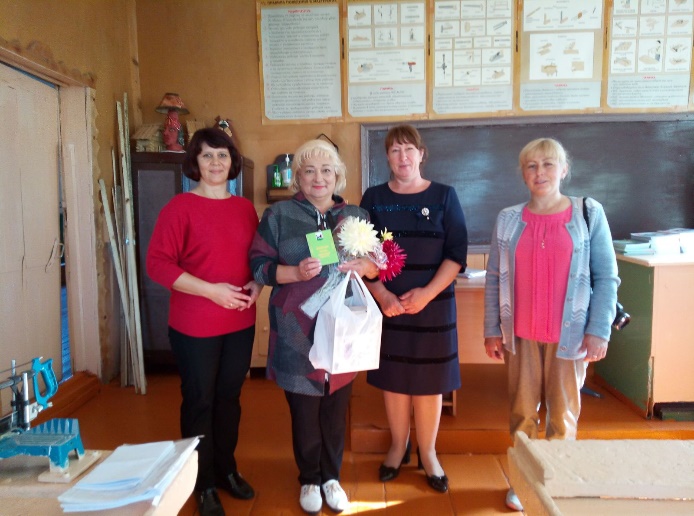 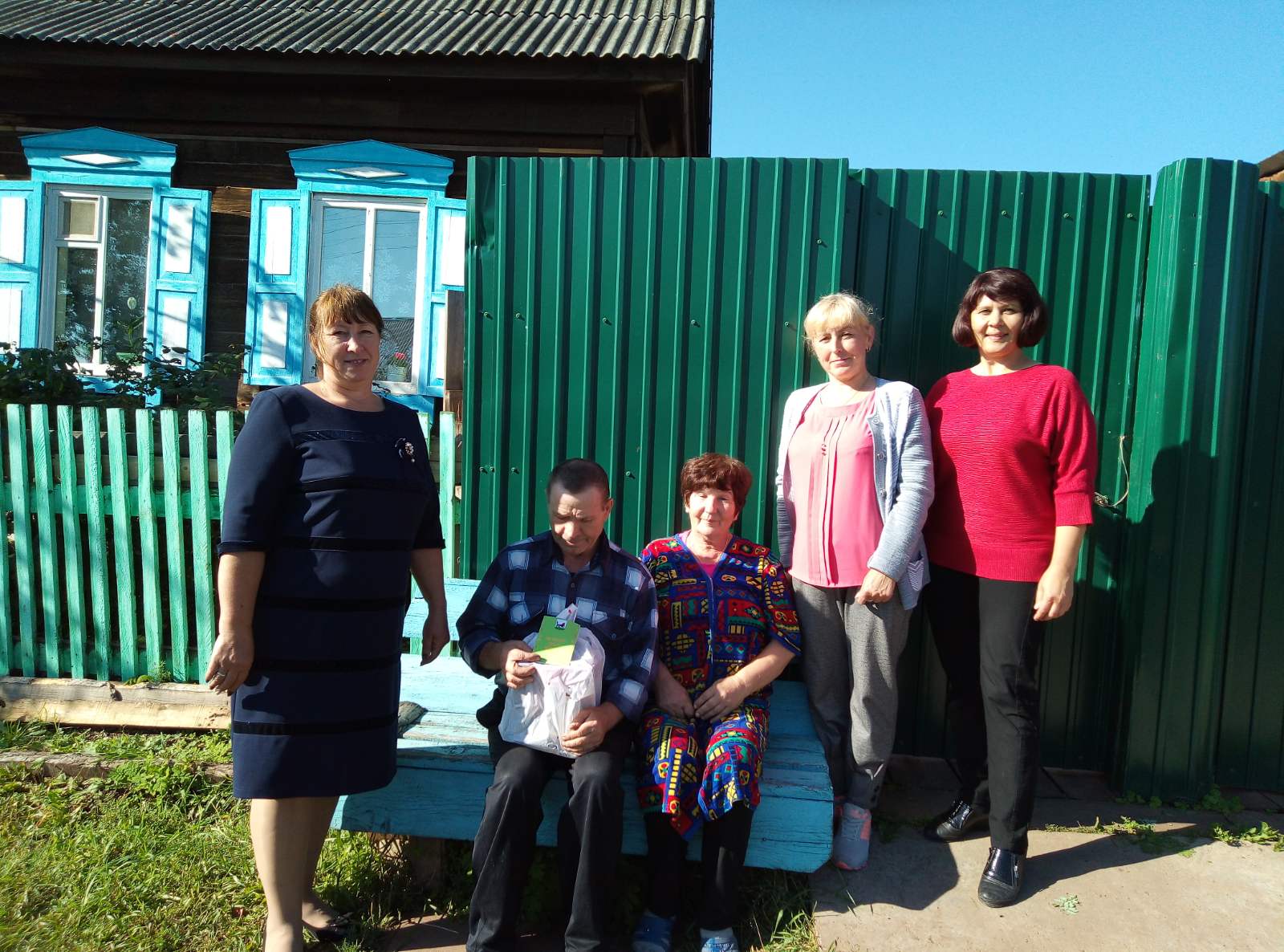 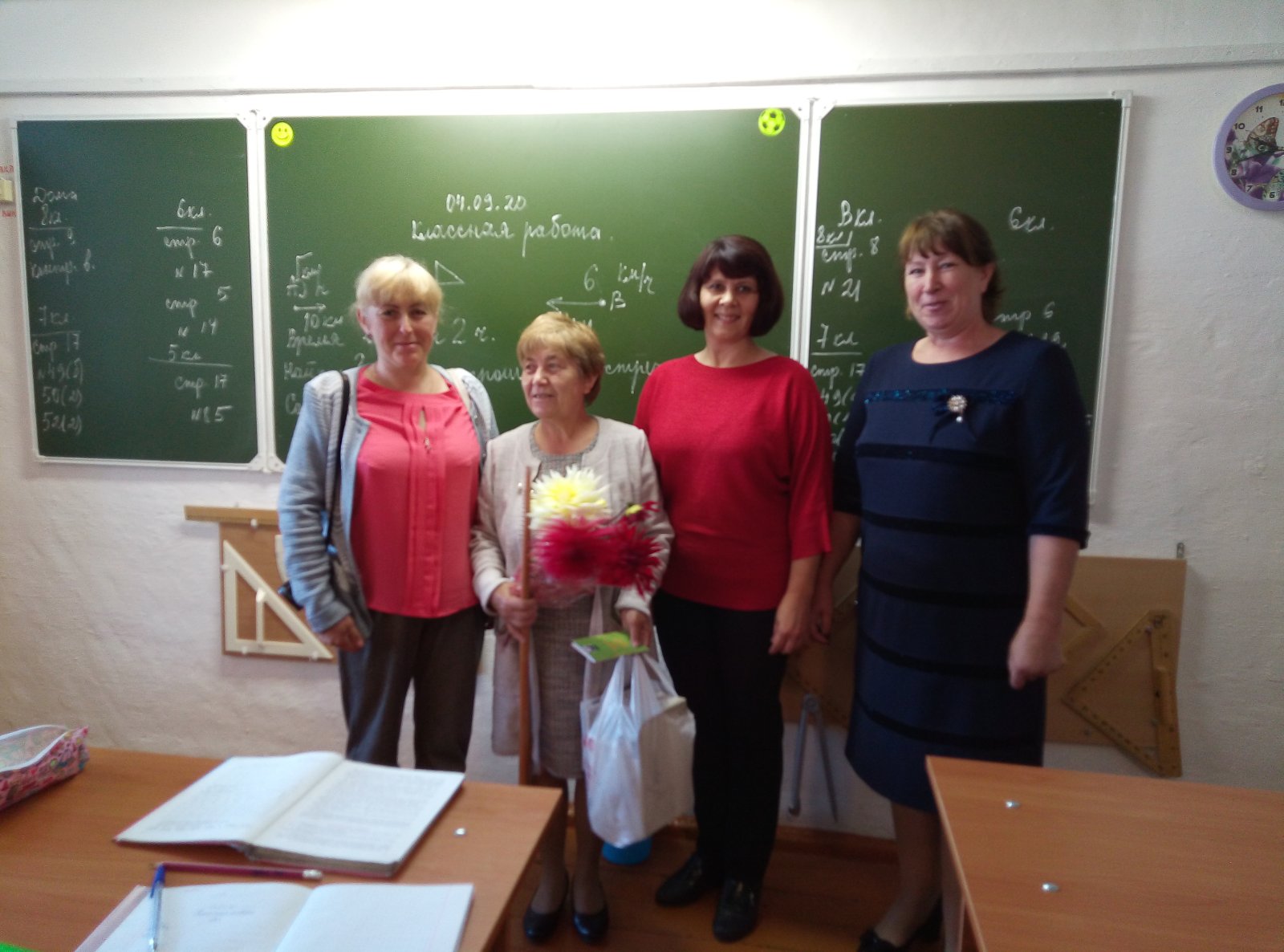 6 сентября 2020 года , в День Ветеранов труда Иркутской области в соц-сетях и мессенджерах  был размещён поздравительный  видеоролик в котором был размещён список всех ветеранов труда (федерального значения), видеообращение Главы администрации и  поздравление с фотографиями ветеранов труда Иркутской области. Видеоролик был подготовлен совместно с сотрудниками администрации.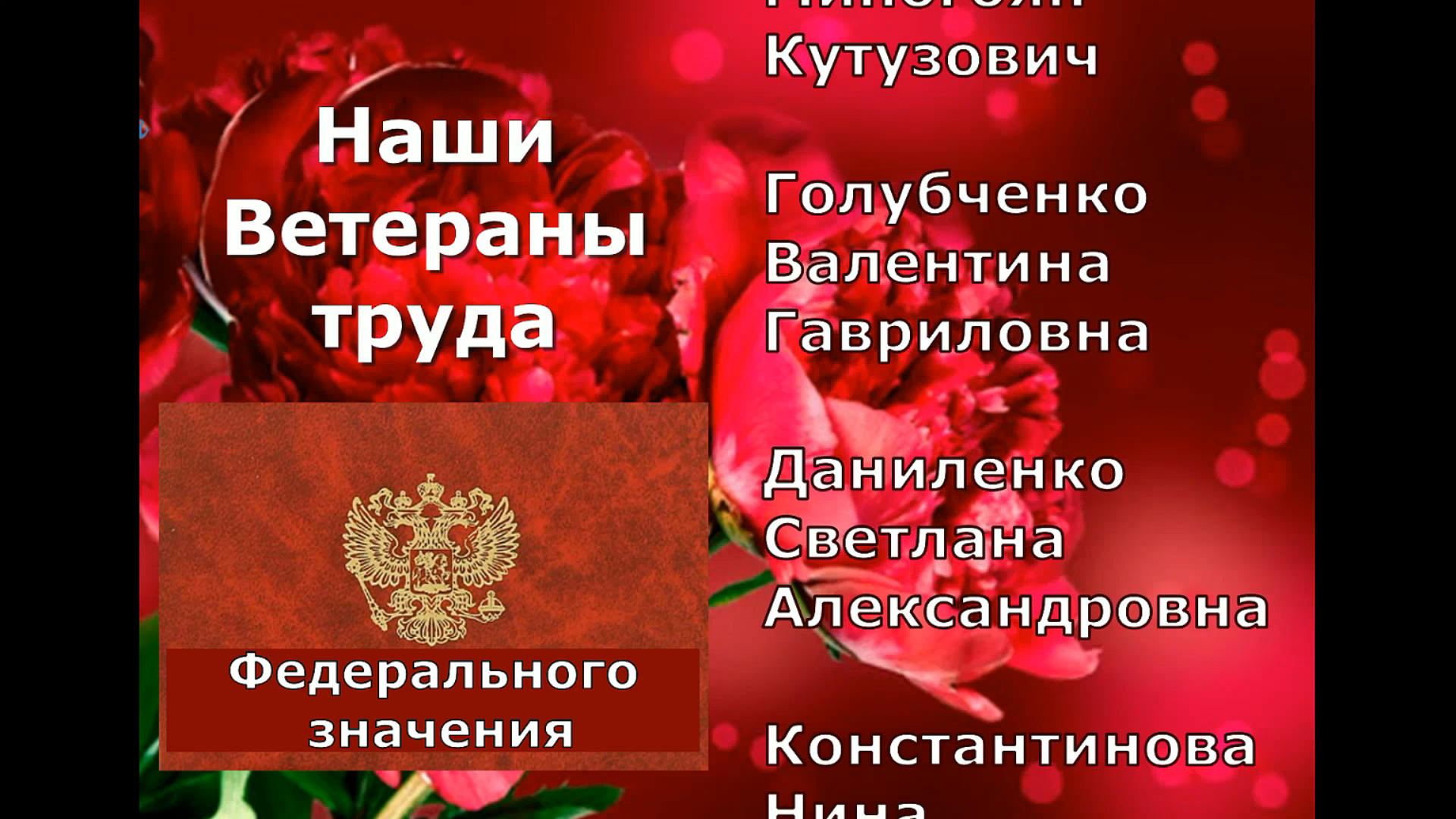 10 и 14 сентября 2020 года Был проведён клубный час на тему «Терроризму – нет!» В связи с эпидемиологической обстановкой из-за опасности заразиться коронавирусом, мы провели клубный час в четырёх группах (Берегиня, Бережинки, Новое поколение, Тихас- денс). Детям и взрослым был предложен тест по знанию правил как вести себя если вас захватили террористы. Перед тестом была проведена беседа, рассказали правила на тему «Терроризм»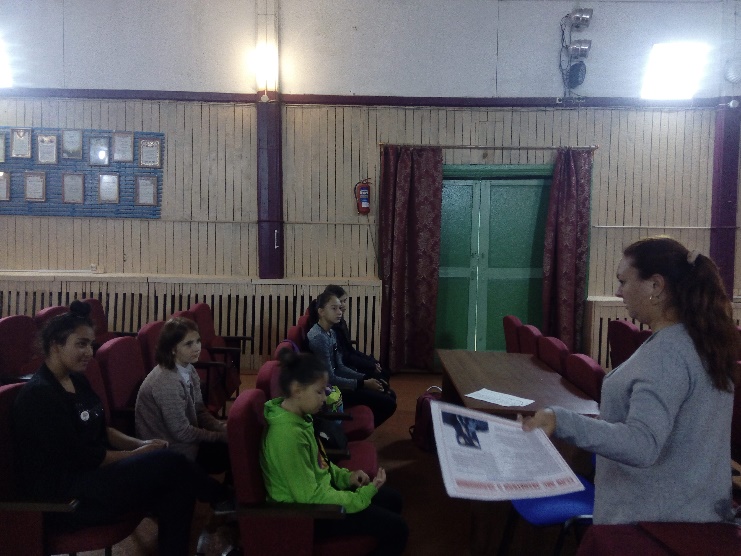 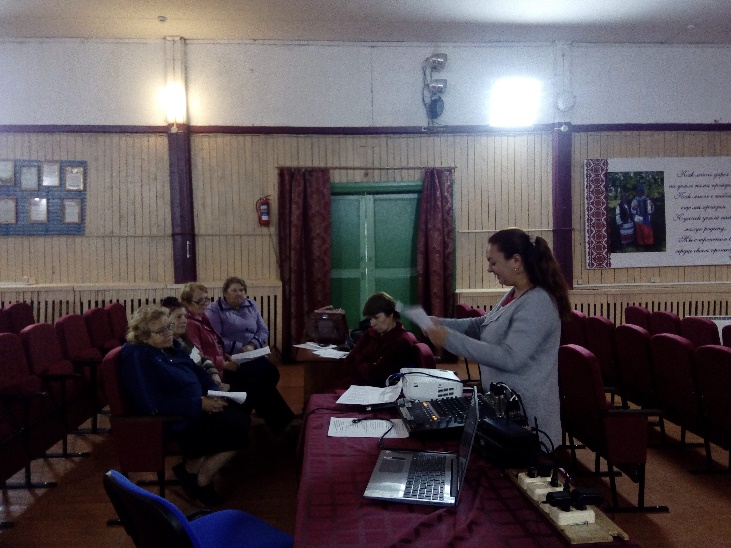 18 сентября 2020 года. Народный коллектив «Берегиня» приняли участие в двух номинациях   окружного дистанционного фестиваля – конкурса «Храним в сердцах Великую Победу», посвященного 75-ю Победы в Великой Отечественной войне Номинации:Конкурс «Мелодии Победы» (песня «На мамаевом кургане»)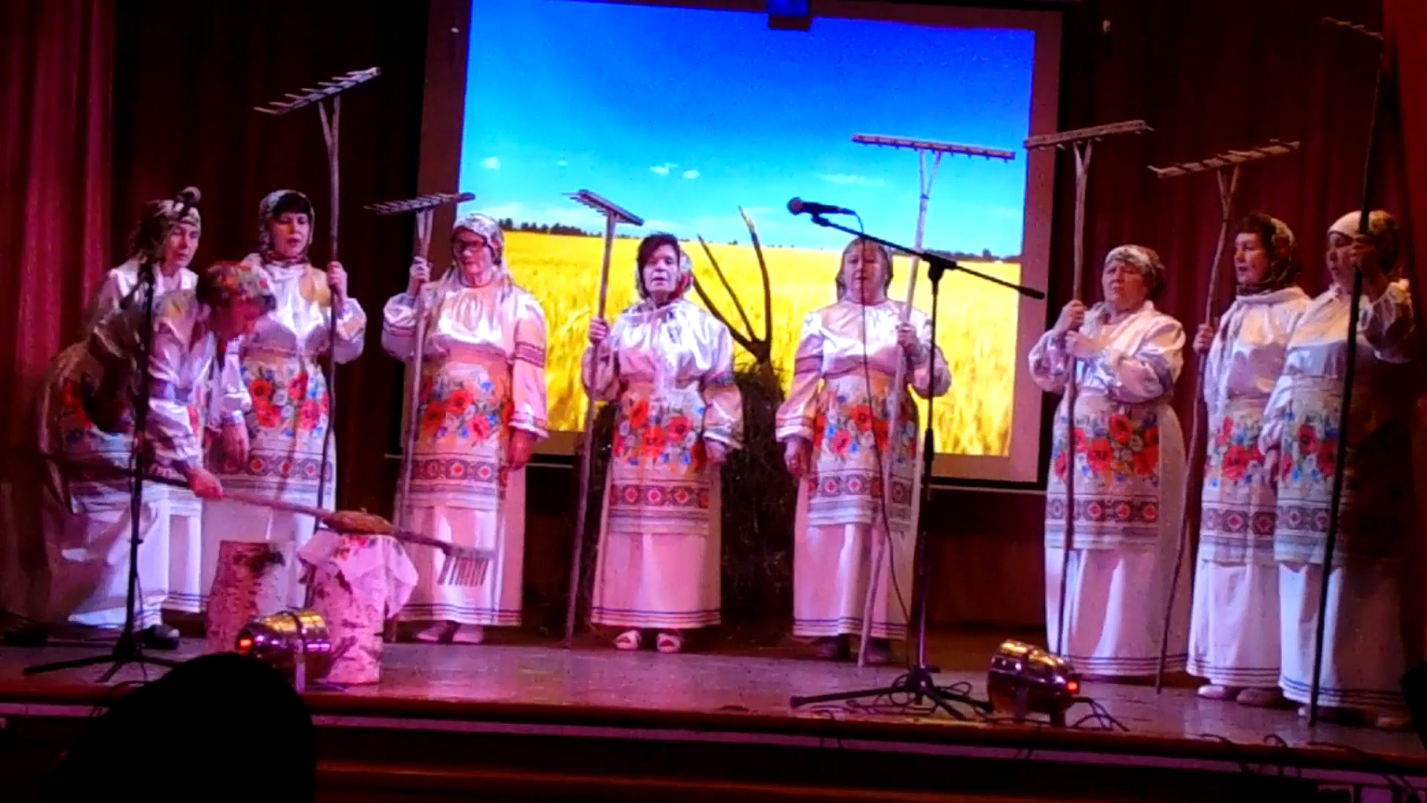 Конкурс «Слово, опаленное войной» (Чтецы)В этом конкурсе участницы коллектива прочитали композицию «Женщина и война» в которую вошли произведения: Светлана Алексиевич «У войны-не женское лицо», Любовь Лодочникова «Женщинам –фронтовичкам посвящается», Е. Хоринская «Материнская слава», Н. Некрасов «В полном разгаре страда деревенская…», Ю. Басков «Его осколками убило». Участницы:Станько О.И.Федосеева А.Д.Дудакова Л.П.Тяпкина О.А.Биньковская Т.В.Абрамова М.Н.Улитина Т.В.Иванова Г.Г.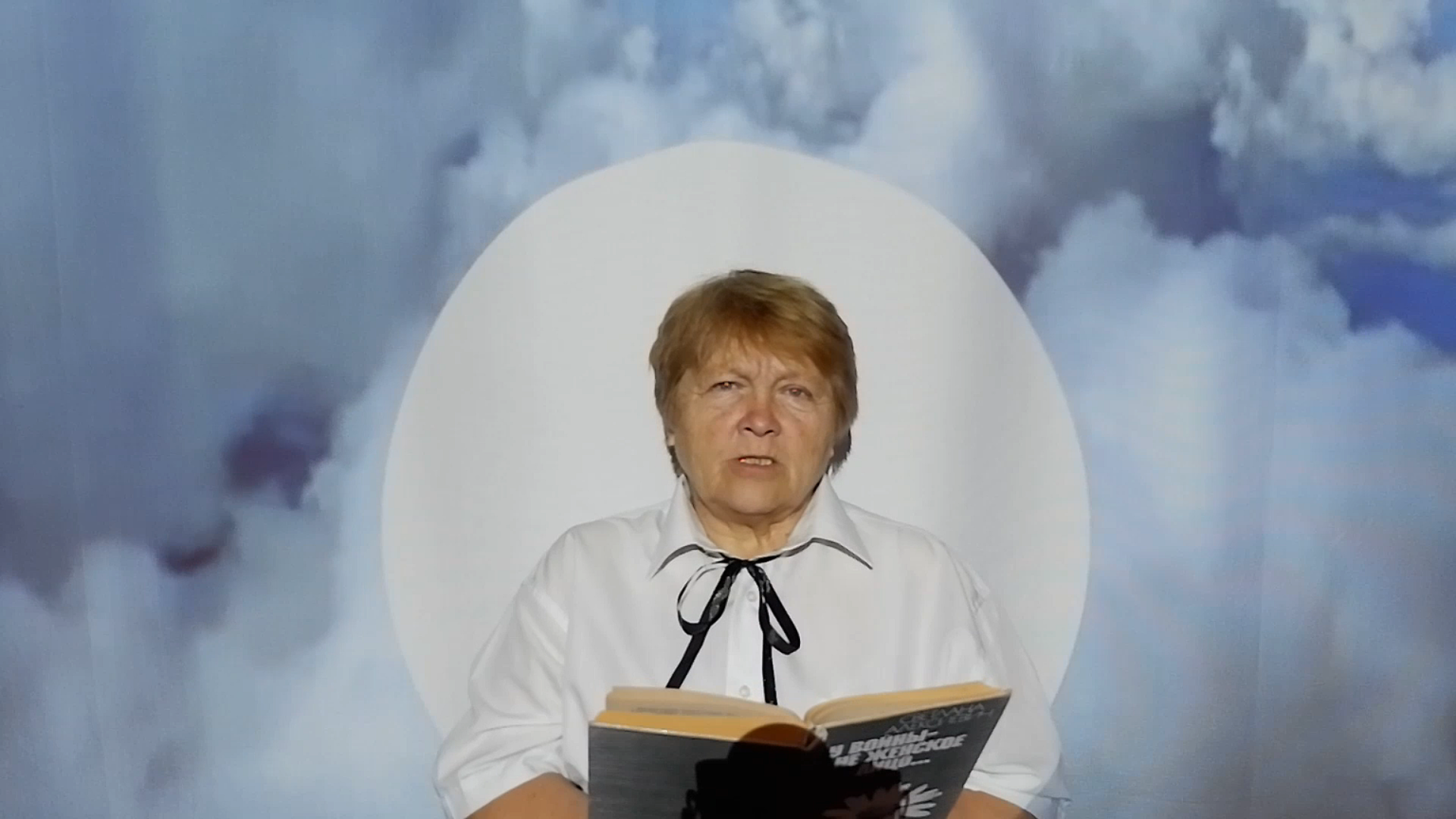 25 сентября 2020 года приняли участие в областном конкурсе «Лучший модельный дом культуры»Были представлены документы по положению и видеоролики «Презентация. Инновации в работе» и «Промо-ролик»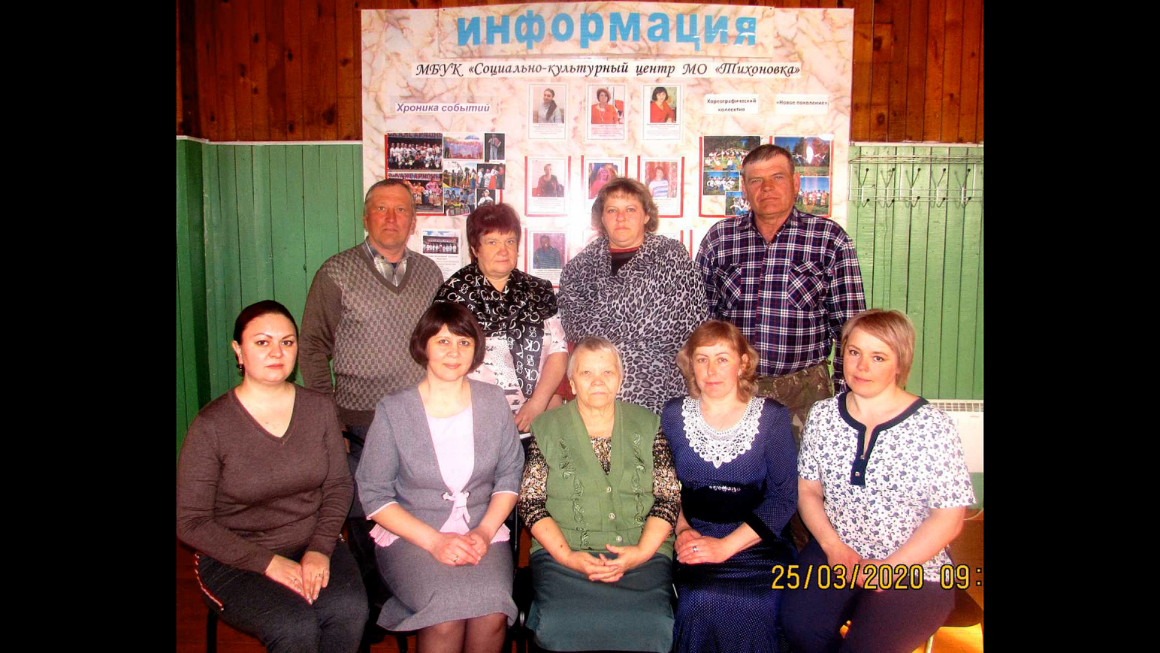 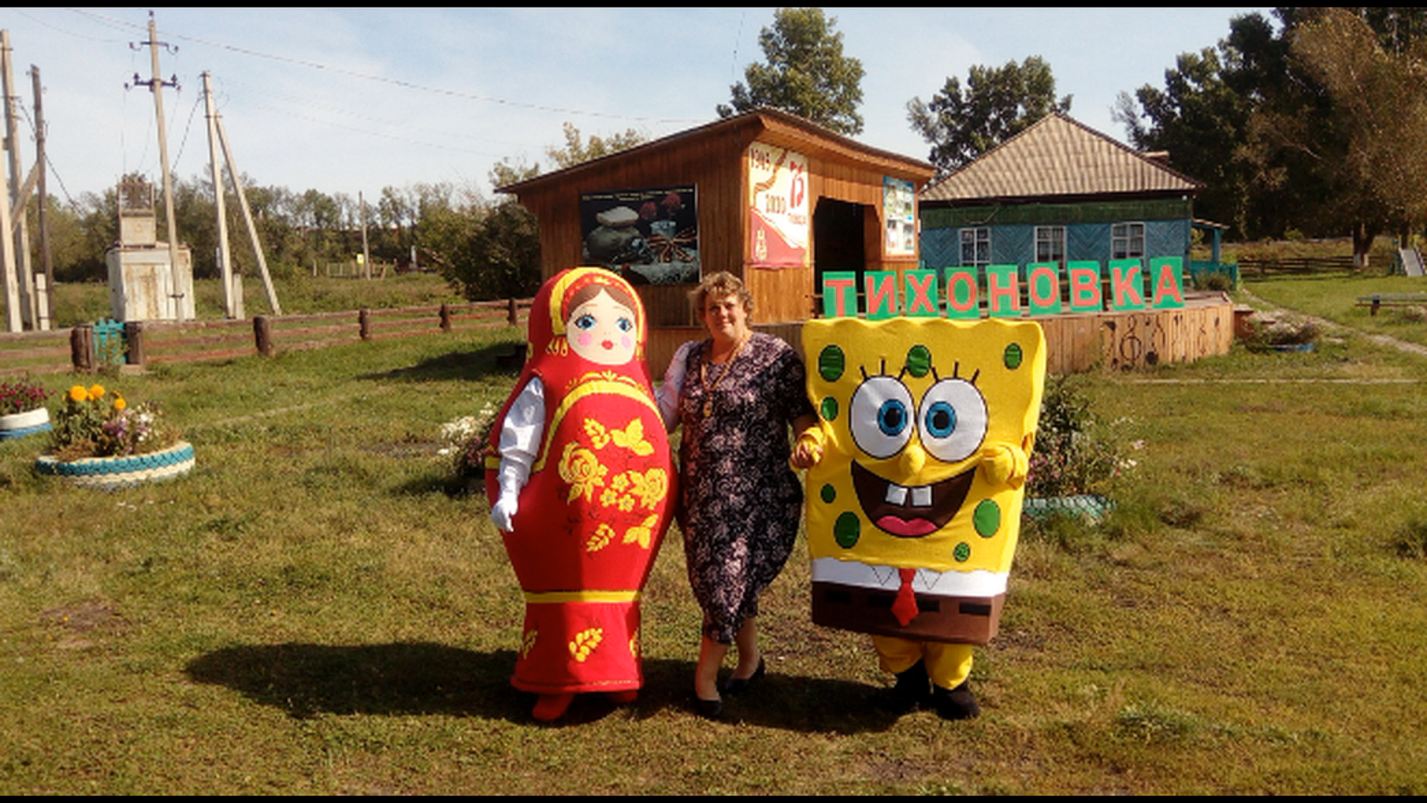 26 сентября 2020 года приняли участие совместно со школой (4 класс, классный руководитель Мишустина Наталья Васильевна) в XI районном фестивале детского и юношеского творчества «Язык – душа народа», посвященного Дню народного единства. Участники хореографический коллектив «Тихас –денс» танец «Пчёлочка златая»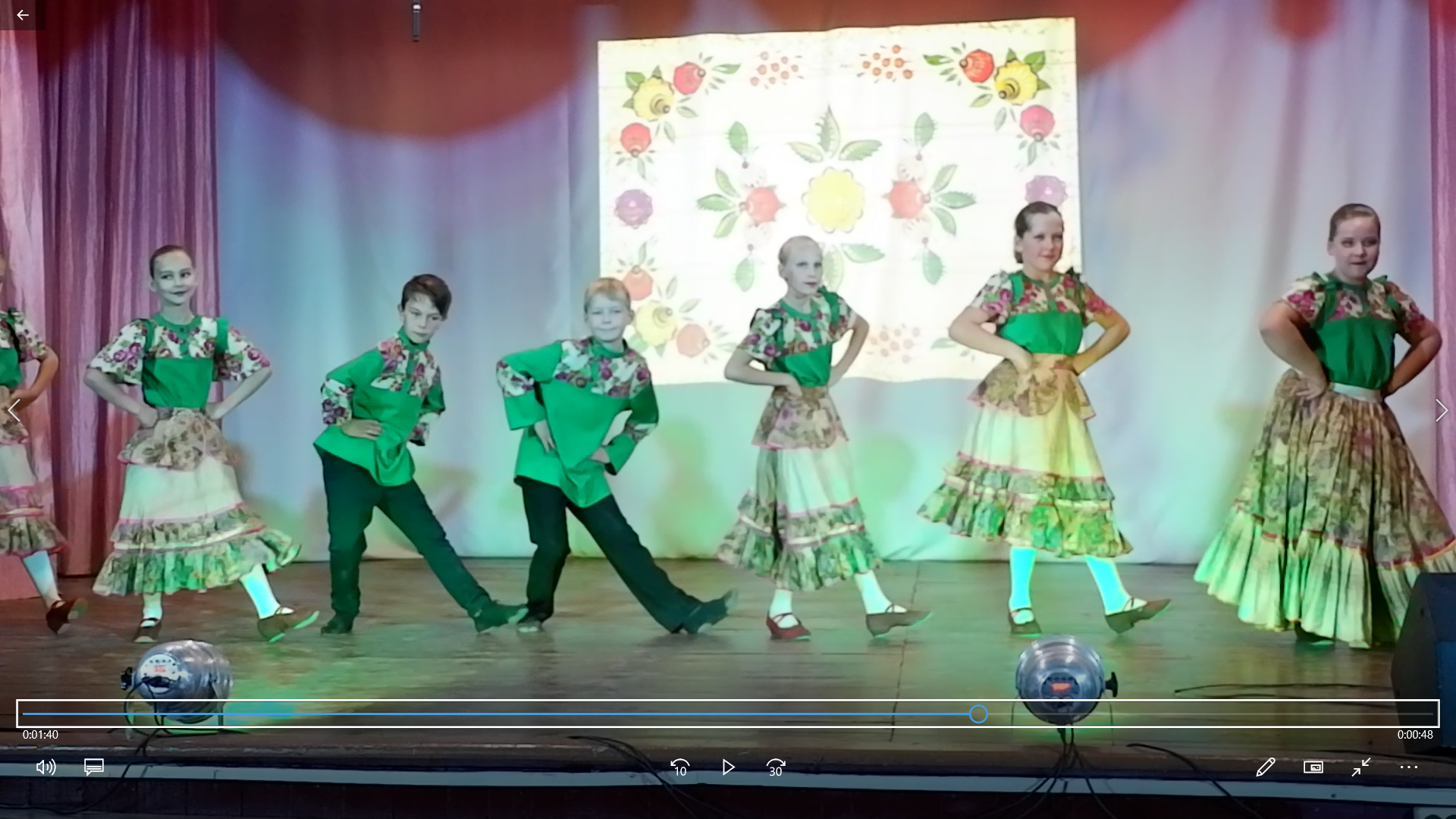 29 сентября 2020 года разместили в соц-сетях и мессенджерах видеоролик «Выставка народных костюмов», посвящённых Дням русской духовности и культуры «Сияние России» , в котором были представлены все народные костюмы МБУК «СКЦ МО «Тихоновка»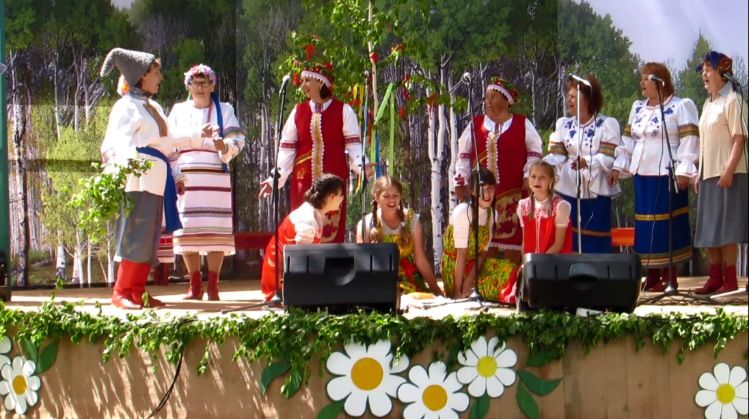 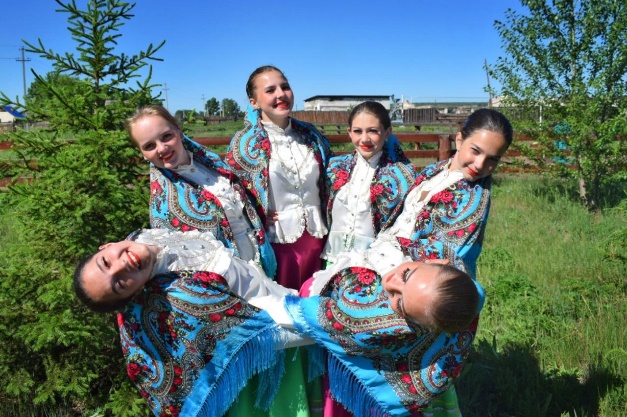 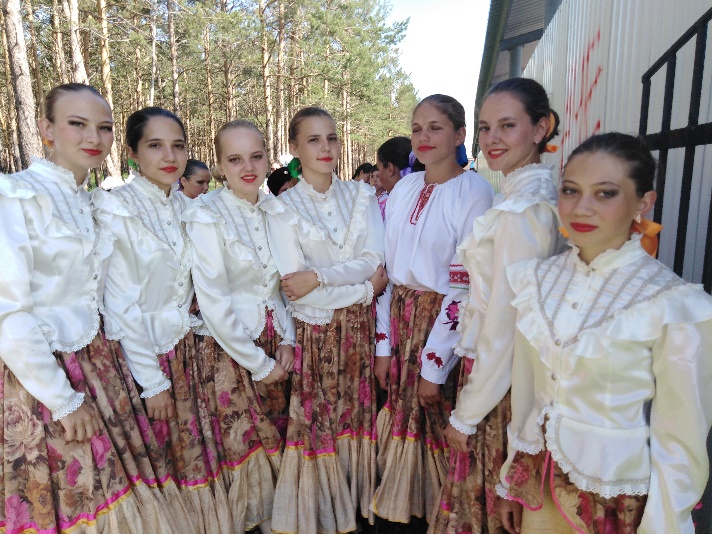 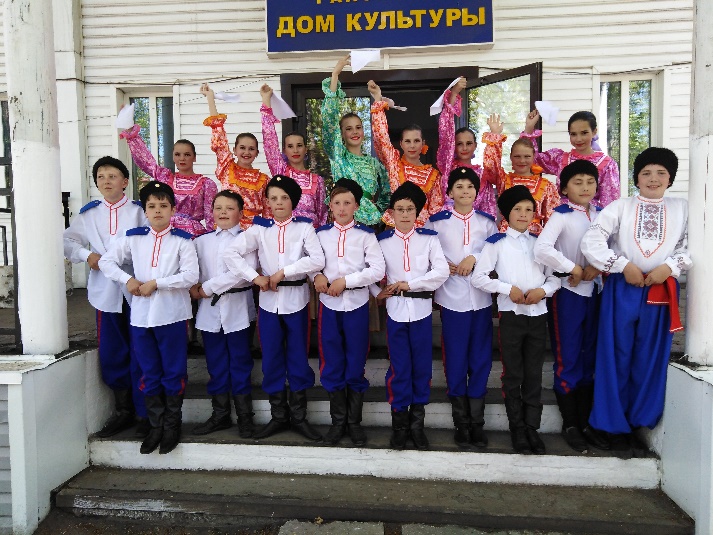 Работа с клубными формированиямиКлубное формирование «Голос»__28____человекКлубное формирование «Соло»__10____человекНародный коллектив «Берегиня»_59____человекФольклорный коллектив «Бережинки»_ 40_человекТеатральный кружок «Сфера» __5___человекХореографический коллектив «Тихас денс»__147___человекХореографический коллектив «Пластилин»__64___человекХореографический коллектив «Новое поколение»_82_ _человек«Леди Фитнес» ___27____человекУчастники заочных мероприятий__21____человекУчастники мероприятий (очно) _5___человекЗрителей _31___человекЗрители дистанционно, просмотры_758____человекБыло обслужено населения всего _1277__  человекДиректор МБУК СКЦ МО «Тихоновка»_______________Е.Б. Сырбу